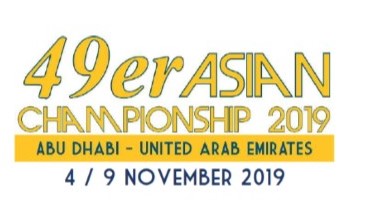 49ER AND 49ERFX ASIAN CHAMPIONSHIP 2019Notice No 2Amendment Sailing InstructionsSchedule of events 7.2 On 08 Nov 2019 Coaches briefing  will be held at 11:30 AM VenueAbu Dhabi Sailing and Yachting ClubDate and Time of Posting07/11/2019 at 15:10